                                                                           Утвърдил:………………………..                                                                                                      /Таня Иванова/КОНСПЕКТ ПО ОБЩОПРОФЕСИОНАЛНИ УМЕНИЯ ЗА X  КЛАСспециалност: „Автотранспортна техника”форма на обучение: дневна/ самостоятелнаРАЗДЕЛ І. ОСНОВНИ ТЕХНОЛОГИЧНИ ОПЕРАЦИИ ЗА ОБРАБОТКА НА МАТЕРИАЛИ  Тема 1.  Измерителни инструменти.   Инструменти за снемане и пренасяне на размери – видове и устройство. Безскални контролни инструменти. Разграфени измерителни инструменти. Работа с измерителни инструменти – шублер, микрометър и др. – избор на инструмента, подбор в зависимост от предписаната точност на размера, правила за настройване и отчитане, опазване. Тема 2.  Разчертаване.	   Равнинно разчертаване – подготовка, инструменти, правила и техника на изпълнение. Пространствено разчертаване – база, инструменти, приспособления за закрепване, правила и техника на изпълнение. Точкуване. Правила за осигуряване на здравословни и безопасни условия на възпитание, обучение и труд при разчертаване.Тема 3.  Изправяне и огъване.               Изправяне на материал – лентов, прътов, закален и листов. Огъване на лентов, прътов и листов материал, прокат и тръби. Навиване на пружини. Инструменти, приспособления, машини. Правила и техника при ръчно и механизирано изправяне и огъване. Правила за осигуряване на здравословни и безопасни условия на възпитание, обучение и труд при изправяне и огъване.Тема 4.  Изсичане.               Изсичане на материал – лентов, прътов и листов. Изсичане на широки повърхнини, издатини, чепаци, канали и др. Инструменти, приспособления, машини. Правила и техника при ръчно и механизирано изсичане. Правила за осигуряване на здравословни и безопасни условия на възпитание, обучение и труд при изсичане.Тема 5.  Рязане.               Рязане на материал – лентов, профилен, тънък листов, кръгъл и тръби. Инструменти, приспособления, машини. Правила и техника при ръчно и механизирано рязане. Правила за осигуряване на здравословни и безопасни условия на възпитание, обучение и труд при рязане.Тема 6.  Изпиляване на плоскости, отвори и криволинейни повърхнини.               Изпиляване – на равнинни повърхнини (плоскости), на взаимнозависими повърхнини, на криволинейни повърхнини. Заглаждане и почистване. Инструменти, приспособления, машини. Правила и техника при ръчно и механизирано изпиляване. Правила за осигуряване на здравословни и безопасни условия на възпитание, обучение и труд при изпиляване.Тема 7.  Пробиване, зенкероване и райбероване.               Пробиване с пробой и замба. Пробиване чрез свредловане – на проходни и глухи отвори, на полуотвори, на отвори върху наклонена повърхнина, на малки по размери детайли. Разширяване на съществуващи отвори. Зенкероване – на цилиндрични отвори, вдлъбнатини за шарнири, на отвори от глави на винтове и нитове. Райбероване – на цели, глухи конусни отвори. Инструменти, приспособления, машини. Правила и техника при ръчно и механизирано пробиване, зенкероване и райбероване. Правила за осигуряване на здравословни и безопасни условия на възпитание, обучение и труд при пробиване, зенкероване и райбероване.Тема 8.  Нарязване на резби.               Нарязване на резби – на вътрешни и външни, на леви и десни, на резби с различни профили и стъпки, в цели и глухи отвори. Инструменти, приспособления, машини. Правила и техника при ръчно и механизирано нарязване на резби. Правила за осигуряване на здравословни и безопасни условия на възпитание, обучение и труд при нарязване на резби.Тема 9.  Шаброване.               Шаброване – на плоски и цилиндрични взаимнозависими и праволинейни повърхнини. Инструменти, приспособления, материали, правила и техника на изпълнение. Правила за осигуряване на здравословни и безопасни условия на възпитание, обучение и труд при шаброване.Тема 10. Притриване.                Притриване – на равнинни, цилиндрични, конусни и сферични повърхнини. Инструменти, приспособления, машини, абразивни и мазилни материали. Правила и техника при ръчно и механизирано притриване. Правила за осигуряване на здравословни и безопасни условия на възпитание, обучение и труд при притриване.Тема 11. Разпиляване и пасване.                Разпиляване и разширяване – на отвори по предварително разчертаване, на отвори със сложна конфигурация. Взаимно пасване на два детайла с правоъгълни контури. Инструменти, приспособления. Правила и техника на изпълнение. Правила за осигуряване на здравословни и безопасни условия на възпитание, обучение и труд при разпиляване и пасване.РАЗДЕЛ ІІ. ОСНОВНИ ДЕМОНТАЖНО-МОНТАЖНИ ОПЕРАЦИИТема 1. Демонтаж и монтаж на гладки цилиндрични и конусни съединения.  Демонтаж и монтаж на различни видове гладки цилиндрични и конусни съединения (вал-отвор и ос-отвор). Инструменти, приспособления и машини. Технологии при ръчно и механизирано демонтиране и монтиране на съединенията. Уплътняване, осигуряване и фиксиране – начини и средства (уплътнения, семеринги, осигурителни пластини, подложни шайби, осигурителни пружинни шайби и пръстени, шплентове и др.). Правила за осигуряване на здравословни и безопасни условия на възпитание, обучение и труд при демонтаж и монтаж на гладки цилиндрични и конусни съединения.Тема 2. Демонтаж и монтаж на лагери.  Демонтаж и монтаж на различни видове плъзгащи и търкалящи лагери. Инструменти, приспособления и машини. Технологии при ръчно и механизирано демонтиране и монтиране на лагерите. Правила за осигуряване на здравословни и безопасни условия на възпитание, обучение и труд при демонтаж и монтаж на лагери.Тема 3. Демонтаж и монтаж на шпонкови, шлицови, клинови и щифтови съединения.  Демонтаж и монтаж на различни видове шпонкови, шлицови, клинови и щифтови съединения. Инструменти, приспособления и машини. Технологии при ръчно и механизирано демонтиране и монтиране. Правила за осигуряване на здравословни и безопасни условия на възпитание, обучение и труд при демонтаж и монтаж на шпонкови, шлицови, клинови и щифтови съединения.Тема 4. Демонтаж и монтаж на пружини.  Демонтаж и монтаж на различни видове пружини. Инструменти, приспособления и машини. Технологии при ръчно и механизирано демонтиране и монтиране на пружини. Правила за осигуряване на здравословни и безопасни условия на възпитание, обучение и труд при демонтаж и монтаж на пружини.Тема 5. Демонтаж и монтаж на резбови съединения.   Демонтаж и монтаж на различни видове резбови съединения. Инструменти и приспособления. Технологии при ръчно и механизирано демонтиране и монтиране на резбови съединения. Правила за осигуряване на здравословни и безопасни условия на възпитание, обучение и труд при демонтаж и монтаж на резбови съединения.Тема 6. Демонтаж и монтаж на тръбни съединения.   Демонтаж и монтаж на различни видове разглобяеми тръбни съединения. Инструменти и приспособления. Съединителни елементи и уплътняване.. Технологии за  демонтиране и монтиране на тръбни съединения. Правила за осигуряване на здравословни и безопасни условия на възпитание, обучение и труд при демонтаж и монтаж на тръбни съединения.Тема 7. Демонтаж и монтаж на предавки.  Демонтаж и монтаж на различни видове зъбни, верижни и ремъчни предавки. Инструменти и приспособления. Технологии за демонтиране и монтиране на предавки. Правила за осигуряване на здравословни и безопасни условия на възпитание, обучение и труд при демонтаж и монтаж на предавки.Тема 8. Занитване и разнитване.   Занитване и разнитване на различни видове нитови съединения. Инструменти, приспособления и машини. Технологии за нитоване. Правила за осигуряване на здравословни и безопасни условия на възпитание, обучение и труд при нитоване.Тема 9. Заваряване.   Инструменти, приспособления и апарати. Технологии за заваряване – приложение в професията. Правила за осигуряване на здравословни и безопасни условия на възпитание, обучение и труд при  заваряване.Подготвил:………………………..                       /инж. Г. Анастасов/ПРОФЕСИОНАЛНА ГИМНАЗИЯ ПО  МЕХАНОЕЛЕКТРОТЕХНИКА “ЮРИЙ ГАГАРИН”ПРОФЕСИОНАЛНА ГИМНАЗИЯ ПО  МЕХАНОЕЛЕКТРОТЕХНИКА “ЮРИЙ ГАГАРИН”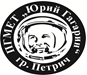 ул. “Свобода” № 31               тел.: 0745/22070;         факс: 0745/ 22070;       тел.:0745/64613гр.Петрич  	                         e-mail: pgmet_petrich@mail.bg                  www.pgmet1.hit.bg